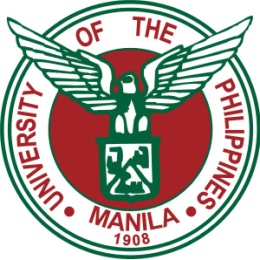 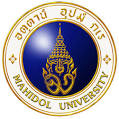 Healthy People, Healthy Communities:Pathways, Innovations and Outcomes5th International Conference on Global HealthJanuary 27-28, 2017TimeJanuary 27, 2018:30-9:00 amREGISTRATION9:00-9:30 amOPENING CEREMONY9:30-10:30 amKEYNOTE ADDRESS“Healthy People, Healthy Communities: Pathways, Innovations and Outcomes”Chancellor Carmencita Padilla9:30-10:30 amKEYNOTE ADDRESS“Healthy People, Healthy Communities: Pathways, Innovations and Outcomes”Chancellor Carmencita Padilla9:30-10:30 amKEYNOTE ADDRESS“Healthy People, Healthy Communities: Pathways, Innovations and Outcomes”Chancellor Carmencita Padilla10:30-10:45 am10:45-12:00 amPLENARY LECTURE 1  : PATHWAYS Dr. Pimpawun Boonmongkol (Thailand)“Reproductive Health Movement in Thailand: Success and Challenges”10:45-12:00 amPLENARY LECTURE 1  : PATHWAYS Dr. Pimpawun Boonmongkol (Thailand)“Reproductive Health Movement in Thailand: Success and Challenges”10:45-12:00 amPLENARY LECTURE 1  : PATHWAYS Dr. Pimpawun Boonmongkol (Thailand)“Reproductive Health Movement in Thailand: Success and Challenges”10:45-12:00 amPLENARY LECTURE 1  : PATHWAYS Dr. Pimpawun Boonmongkol (Thailand)“Reproductive Health Movement in Thailand: Success and Challenges”10:45-12:00 amPLENARY LECTURE 1  : PATHWAYS Dr. Pimpawun Boonmongkol (Thailand)“Reproductive Health Movement in Thailand: Success and Challenges”12:00 pm - HEALTH BREAK1-2:30 pmPLENARY LECTURE 2INNOVATIONS AND OUTCOMESDr. Laurie Ramiro (Philippines)                        Department of Behavioral Sciences UP Manila“Violence Against Children”1-2:30 pmPLENARY LECTURE 2INNOVATIONS AND OUTCOMESDr. Laurie Ramiro (Philippines)                        Department of Behavioral Sciences UP Manila“Violence Against Children”1-2:30 pmPLENARY LECTURE 2INNOVATIONS AND OUTCOMESDr. Laurie Ramiro (Philippines)                        Department of Behavioral Sciences UP Manila“Violence Against Children”1-2:30 pmPLENARY LECTURE 2INNOVATIONS AND OUTCOMESDr. Laurie Ramiro (Philippines)                        Department of Behavioral Sciences UP Manila“Violence Against Children”1-2:30 pm2:30-4:00 pmPARALLEL SESSION 12:30-4:00 pmRoom B: Youth at RiskDr. Thammarat Marohabutr (Thailand) “His Desire Her Pleasure: Emotional Selling, Sexual Identity, and STIs/HIV Risk in Laos Female Migrant Sex Worker (LFSWs) in Border” Profs. Elizabeth Acampado and Madonna Valenzuela (Philippines)Angeles University Foundation“Gender Differences in the Physical Activity and Eating Habits of a Sample of Filipino University Students” Prof. Laufred Hernandez, Dr. Reynaldo Imperial et al., (Philippines)University of the Philippines Manila)Life Grid Approach to Teenage Pregnancy in Tacloban City, Leyte: A Case Cohort Study Dr. Nymia P.  Simbulan and Medical Action Group Inc., (Philippines)   University of the Philippines Manila)That State of Children with Disabilities in Eastern Samar  e) Miss Nareerat Fuangchuchart (Thailand)Mahidol UniversityCauses of young women rape: A reviewModerator: Dr. Reynaldo Imperial2:30-4:00 pmRoom C: Gender and HealthDr. Pimpawaun Boonmongkol (Thailand)Mahidol UniversityComprehensive Sexuality Education in Thai Schools as a form of Governing the Body and Sexuality Dr. Thomas E. Guadamuz  (Thailand)Mahidol UniversitySeeking hiyang: Chemical use and HIV vulnerability among transpinays in urban Philippines Dr. Nina Zulida Situmorang, (Indonesia)University of Ahmad DahlanSubjective Well-being as a Predictor of Self-Efficacy in Women Odoj Community Dr. Ronald del Castillo (Philippines)College of Public Health UP ManilaAsian and Pacific Islander Gay and Bisexual Men in the United States: Sexual Minority Stress, Health Beliefs, and Self-efficacy for condom use Khaing Pyae Sone (Thailand) Mahidol UniversityUnderstanding Childbearing Decision among Women Living with HIV/AIDS in Yangon, Myanmar Moderator: Dr. Mary Jane Louise Bolunia4:00-4:30 pmEND OF DAY 1 GROUP PHOTO4:30-4:45 pmEND OF DAY 1 GROUP PHOTO6:00-9:00 pmCultural NightTimeJanuary 28, 20178:00-9:30 amPLENARY LECTURE 3                                                                                                       Dr. Leonardo Estacio,                                                                                                                           Dean  College of Arts and Sciences UP ManilaDrug Abuse Relapse and its Implications on Treatment and Rehabilitation Programs in the Philippines 9:30-10:30 amPARALLEL SESSION 2 Room A: Lifestyle and Health RisksDr. Jerome Cleofas (Philippines)St. Paul University ManilaFilipino Online Mainstream News on HIV and AIDS: Heteronormativity in the Public HIV Discourse)b) Ms. Benjaporn Pudsa (Thailand)Mahidol UniversityGraphic Health Warnings A Review of Snack Consumption among Children: Cause of Eating Snacks   c) Mr. Clark Trovela (Philippines) University of the Philippines ManilaAttitude of Male Young Adult Cigarette Smokers towards in Metro Manilad) Rasika Dayarathna  (Sri Lanka)                             University of Colombo, Colombo, Sri LankaRoom  Internet Addiction Disorder among Sri-Lankan Academics Moderator: Mahidol Representative9:30-10:30 amRoom B: Violence, Disasters and Climate Changea) Dr. Thomas Guadamuz (Thailand) Mahidol UniversityInitiation Activities among Vocational School Students in Bangkok: Violence, Resistance, and Resilience b) Mr. Don Eliseo Prisno III, Mr. Gilbert Bernardino and Mr. Robert Prisno (Philippines)Revisiting Haiyan: Challenging the Preparedness of Grassroots Agencies in the Midst of Disasters c) Dr. Melvin Jabar(Philippines)  De La Salle UniversityTransit Station for Disaster Survivors: Case Study of Hilongos Municipality, Leyte Province, Philippines Moderator: Prof. Andrea Martinez9:30-10:30 amRoom C:Politics  and HealthDr. Napoleon Mabaquiao Jr. (Philippines)De La Salle University, Manila Justice in Health Care Dr. Paula Sioco (Philippines)University of the Philippines Manila)Participant Empowerment: The Context of the Emergence of Health Research Ethics                               Pilasinee Wongnuch Pimpawun Boonmongkon; Somsuk Hinviman and and Thomas E. Guadamuz Thailand) Mahidol UniversitySocial Representations of Dengue Fever: The Politics of History writing, naming, and framing Dr. Darunee Phukao (Thailand)                                Mahidol UniversityA Systematic Review and Content Analysis of Psychological Treatments for Patients with Crystal Methamphetamine use Disorders using Transtheoretical model, Process of Change Construct Dr. Sauwakon Ratanawijitrasin (Thailand)Mahidol University) ASEAN Mutual Recognition Arrangement on Medical Practitioners and the Challenge of Regional Policy Implementation Moderator: Prof. Dindo Cafe10:30-10:45 amHEALTH BREAK10:45-12:00 noonPARALLEL SESSION 310:45-12:00 noonRoom A:  Emerging Diseases and IllnessesFederico V. Nagtalon (Philippines)    Mariano Marcos State University)Health Beliefs and Practices of the Malawa Tribe b) Mr. Jedidiah Dawal  (Philippines)University of the Philippines Manila)The Association of Tagasalo Syndrome, Health-risk Behavior, and Ill-Health in Later Life c) Wilailak Boonwittayalikit (Thailand)Mahidol University“Am I still a capable person?” – New Self and New Kidney: Social Suffering from Chronic Kidney Disease Patients after Kidney Transplant d) Ms. Saisamorn  Vachiraprapun(Thailand)Mahidol UniversityA Review of Space for Urban Cycling: The reality or just an idea? Moderator: Prof. Kachela Mariano10:45-12:00 noonRoom B: Communicable and Noncommunicable diseases  John Angelo Labuguen & Sarah "Joy" Salvio     (Philippines)University of the Philippines Population InstituteRelationship Level of Knowledge on HIV/AIDS and Attitude towards People Living with HIV/AIDS (PLWHA) among Selected Philippine Institution 100 (PI 100) b)Hein Latt Aung (Thailand)Mahidol UniversityHomonegativity Experiences among Young Migrant men who have sex with men c) Prof. Paitoon Ngammuk (Thailand)                             College of Public Health Sciences (CPHS)         Chulalongkorn UniversityAssociation of Occupational Chemical Exposure with Acute Health Symptoms in Bangkok Ventor Control, ThailandModerator: Prof. Laufred Hernandez10:45-12:00 noonRoom C: Behavioral and Mental HealthNatusupa Archong (Thailand)   Mahidol UniversityCharacteristics and Perception towards general and standard drug stores in Bangkok-noi, Bangkok Prof. Andrea Martinez   (Philippines)                     University of the Philippines“I cut when I’m hurt”: Self-harm Behavior among Filipino University Students Dean Stella Salazar (Philippines)University of the Philippines MindanaoA Review of Causes of Stress among Women Playing Mahjong in M’lang Cotabato: A Conduit for Mental Health Salvador Torcuator, III (Philippines)   Saranggani ProvinceHealth Practices: Its Influences to Classroom Engagement and Cognitive Achievement of B’laan Pupils Moderator: Prof. Enrico Baula, UP Manila12:00 pm -1pmHEALTH BREAK1-2:30 pmPARALLEL SESSION 41-2:30 pmRoom A: Ageing and DisabilityDr. Penchan Sherer (Thailand)Mahidol UniversityLiving on the Margins: The Sexual Reproductive Health Experiences of Women Living with Disability in Thailandb) Michell Flormata, MA OTRP (Philippines)University of Santo TomasQuality of Life among Institutionalized and Community-dwelling Filipino Elderlyc) Dr. Natthani Meemon (Thailand)                              Mahidol UniversityQuality of Palliative Care for Older People: Comparing Perspectives of Health Care Professionals and Family Caregivers in Thai Hospital Settings d) Dr. Filtra Haryati and Dr. Yuliasesti Diahsari (Indonesia)Ahmad Dahlan University IndonesiaProblem Focused Coping and Job Stress among Disability School Teachers Moderator: Prof. Lenny Carballo, UP Manila1-2:30 pmRoom B:  Health Promotion and Health CommunicationDr. Pimpawaun Boonmongkol (Thailand)Mahidol UniversityComprehensive Sexuality Education in Thai Schools as a form of Governing the Body and Sexuality   b)Honey Libertine Labor  (Philippines)University of the Philippines ManilaHealth Practices and Paradigms of the Contemporary among the Ibaloys and the Tagabawa Bagobos c) Miss. Manida Manee-in (Thailand)Mahidol UniversityDevelopment of Learning Process for Urban Health Issues among Urban Communities under the Thai Healthy Lifestyles Concepts d) Dr. Thammarat Marohabutr (Thailand)Mahidol UniversityThai Vulnerable Groups and Their Health Governance: A Documentary Research on Identities and Actors Moderator: Prof. Irene Quilantang, UP Manila1-2:30 pm Room C: Behavioral Change and CommunicationMr. Thanat Nakaphan (Thailand) Mahidol UniversityFrom “Hard-working” to “Lazy” Medicine: Fluid Meanings of Kratom in Southern Thai Context b) Mr. Xyric Jan G. Andrade, MA (Philippines)Colegio de la Purisima Concepcion, CapizChild-Rearing Practices of Panay Bukidnon Parents in Relation to School Performance of Indigenous Pupilsc)Mr. Le Thi Ngoc Phuc (Vietnam)The change of Indigenous Knowledge of Healthcare of Ethnic Minority in LangBiang preserve, Lam Dong Province, Vietnam d) Profs.  Larry Apura and Jeremias Apura (Philippines)Eastern Samar State UniversityA Descriptive Study of Child-rearing Practices of Estahanons in Eastern Samar, Philippines Moderator: Mahidol Representative2:30-4:00 pmPARALLEL SESSION 52:30-4:00 pmRoom A:  Health and Healing Dr. Grace Odal-Devora, G.(Philippines)      University of the Philippines Manila)Sayaw Bagong Babaylan: Re-inventing Precolonial Ritual Dance for Wellness, Self-Integration, and Earth-Healingb) Prof. Bernadette Boholano et al (Philippines)University of Santo TomasMedication-Error in Community-Based Student Pharmacist Program c) Miss Pichitra Sinsamersuk (Thailand)Mahidol University“I am just a Person walking slower than the Others, but I can finally reach my destination”: The Story of a Person with Autism Overcoming Herself”d)Jariya Kaewseeyong (Thailand)Mahidol UniversityA review of causes of stress among women Moderator: Mahidol Representative2:30-4:00 pmRoom B:  Body Image and Health Seeking Behavior a)Dr. Seung Chung Paek (Thailand)                                     Mahidol University                       Thailand’s Universal Coverage Scheme: Its Relationship to Health Seeking Behaviorb)Javier Mary Louise Margaret M. (Philippines)Association of Exposure to Transport-Related Air Pollution (TRAP) and Lung Function among MTPB Traffic Enforcersc) Benjarat Sutjakul (Thailand)              Mahidol University                           Self-Identity of Thai Senior Citizen on Social Media Consumption d) Miko L. Balisi (Thailand)                                  Mahidol UniversityThe Impact of Sociocultural Influence and its Relationship to Body Image Dissatisfaction among Male College Students in Thailand. Moderator:2:30-4:00 pm Room C: Community Health, Safety and Well-Beinga) Romulo F. Nieva Jr., RN, MHSSCommunity Health Partnership ProgramZuellig Family Foundation, PhilippinesAssessment of Pharmaceutical Supply Chain Management of Select Municipalities in the Philippines b) Mary Grace Pelayo, MHSS (Philippines)           Dela Salle University, ManilaHealth Seeking Behaviors, maternal and child health outcomes: Case of Ata-Matisalug and Non-Ata Matisalug adolescent mothers in Davao, Southern Philippinesc)Profs. Elizabeth Acampado and Madonna Valenzuela (Philippines)Gender differences in Physical activity and eating habits of a sample Filipino University Studentsd)  Chennon Kyle L. Santaren and Reynaldo Bundalian Jr. (Philippines)                                Angeles University Foundation, Angles CityIsolation and Characterization of endophytic Bacteria from Weeds as Potential Source of Novel AntibioticsModerator: CAS-UPM4:00-5:30 pmSummary and Closing Ceremony 